Essential (E) -Essential to be considered for appointment	Desirable (D)- Beneficial for the successful applicantHow assessed:AF - Application form	SS - Supporting statement	I – Interview		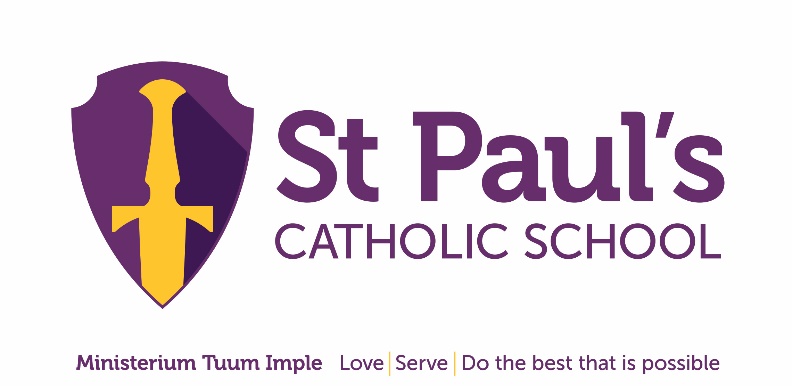 Teacher of VI Person SpecificationCriteriaEssential/
DesirableHow assessed1.	Qualifications / ExperiencePost Graduate Qualification Teacher of the Vision Impaired and Qualified to degree level or equivalentEAFQualified teacher statusEAFHolding or in the process of completing other relevant professional qualifications EAFEvidence of up to date knowledge of relevant professional developments and ability and willingness to continue professional development in the field of Visual Impairment EAF/SS/IProven experience of teaching primary and/or secondary aged pupils with Vision ImpairmentsEAF/SS/IAn understanding of the diverse learning, technological and social needs of children and young people with vision impairmentDSS/I2. Professional knowledge, experience and skills (Vision and core purpose)2. Professional knowledge, experience and skills (Vision and core purpose)2. Professional knowledge, experience and skills (Vision and core purpose)Good ambassador for the school with clear values and moral purposeGood ambassador for the school with clear values and moral purposeGood ambassador for the school with clear values and moral purposeEEIIExperience of promoting inclusion of CYP with Vision Impairments within a mainstream school/setting and with parentsExperience of promoting inclusion of CYP with Vision Impairments within a mainstream school/setting and with parentsExperience of promoting inclusion of CYP with Vision Impairments within a mainstream school/setting and with parentsDDIIEstablishing and maintaining good relationships with CYP, parents/carers and other adults so that a consistent and unified approach is adopted to meet the needs of CYPEstablishing and maintaining good relationships with CYP, parents/carers and other adults so that a consistent and unified approach is adopted to meet the needs of CYPEE!I!IAbility to contribute to a positive ethos, with emphasis upon high achievement for allAbility to contribute to a positive ethos, with emphasis upon high achievement for allEEIICommitment to going ‘the extra mile’’ for pupils in our careCommitment to going ‘the extra mile’’ for pupils in our careEESS/ISS/ICommitment to working for the benefit of othersCommitment to working for the benefit of othersEESS/ISS/ISpecialist Knowledge and SkillsSpecialist Knowledge and SkillsExperience of working in a peripatetic role and with a wide range of partners including families, education, health and careExperience of working in a peripatetic role and with a wide range of partners including families, education, health and careEESS/ISS/IAn ability to respond flexibly, working with a range of environments and situations to meet the needs of CYP with Vision ImpairmentsAn ability to respond flexibly, working with a range of environments and situations to meet the needs of CYP with Vision ImpairmentsEEIIDemonstrate understanding of the impact of Vision Impairment on CYP’s literacy, social skills, technology, learning and their engagement in school and community  lifeDemonstrate understanding of the impact of Vision Impairment on CYP’s literacy, social skills, technology, learning and their engagement in school and community  lifeEEIIInvolvement in raising the attainment and progress of CYP with Vision Impairments and promoting their educational inclusion through whole school/setting and home development.Involvement in raising the attainment and progress of CYP with Vision Impairments and promoting their educational inclusion through whole school/setting and home development.EEIIA good understanding of the inclusion of children and young people with vision impairment in settings, schools and in the homeA good understanding of the inclusion of children and young people with vision impairment in settings, schools and in the homeEESS/ISS/IA sensitive understanding of how children and young people with a vision impairment learn and developA sensitive understanding of how children and young people with a vision impairment learn and developEESS/ISS/IExcellent oral, written and interpersonal skillsExcellent oral, written and interpersonal skillsEESS/ISS/IA good understanding of how to assess the progress that pupils with a vision impairment make in the classroomA good understanding of how to assess the progress that pupils with a vision impairment make in the classroomEESS/ISS/IA good understanding of how to plan effective lessons that engage learners, enable pupils to make outstanding progressA good understanding of how to plan effective lessons that engage learners, enable pupils to make outstanding progressEE  SS/I  SS/IA good understanding of safeguarding issues related to working with childrenA good understanding of safeguarding issues related to working with childrenEE  SS/I  SS/IA good understanding of the impact of vision impairment on a child, young person’s learning, literacy, social, technological and access in their setting/school and communityA good understanding of the impact of vision impairment on a child, young person’s learning, literacy, social, technological and access in their setting/school and communityEE  SS/I  SS/I9.  Ensure that all work undertaken enables full access for all people regardless of ethnic background, gender, or any disability or impairment 9.  Ensure that all work undertaken enables full access for all people regardless of ethnic background, gender, or any disability or impairment EE  SS/I  SS/I3. Personal Attributes3. Personal AttributesWell organized and motivated with the ability to plan and prioritise work Well organized and motivated with the ability to plan and prioritise work EE SS/I SS/IReliability and determination Reliability and determination EE  SS/I  SS/IAbility to work well as part of a team and individuallyAbility to work well as part of a team and individuallyEESS/ISS/I 4.Ability to review, evaluate and learn from own practice 4.Ability to review, evaluate and learn from own practiceEESS/ISS/I5. Commitment to continuous professional development and deliver INSET to setting/schools5. Commitment to continuous professional development and deliver INSET to setting/schoolsEEII6. Ability to take the initiative and respond to change6. Ability to take the initiative and respond to changeEEII7. Ability to be able to relate to and inspire young people7. Ability to be able to relate to and inspire young peopleEEII8. Ability to demonstrate patience and empathy with children and other adults8. Ability to demonstrate patience and empathy with children and other adultsEEII4. Wider engagement and contribution1.	Ability to build and maintain effective relationships with parents, carers, partners, governors and the community thatenhance the education of all pupilsEI2.	Ability to collaborate and network with other schools DSS